Alexandre FileteSecretário Municipal de Obras e Infraestrutura Urbana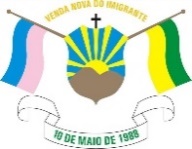 Prefeitura Municipal de Venda Nova do ImigranteAv. Evandi Américo Comarela, 385, Esplanada, Venda Nova do Imigrante/ESCNPJ.: 31.723.497/0001-08  - CEP: 29375-000  - Telefone: (28) 3546-1188ESTUDO TÉCNICO PRELIMINAREste Estudo Técnico Preliminar - ETP - tem como objetivo assegurar a viabilidade técnica e a razoabilidade da contratação pública, servindo como base para a elaboração do Termo de Referência ou o Projeto Básico.Data da Elaboração: 27/08/2021Obras e Infraestrutura UrbanaObras e Infraestrutura Urbana1. DESCRIÇÃO DA NECESSIDADE A presente aquisição se faz necessária devido a necessidade de manutenção das estruturas dos alambrados das praças, grades e portões dos prédios públicos, grades para boeiros e bocas de lobo das ruas do municipio. Devido à exposição ao tempo tais estruturas estão desgastadas oferecendo risco a quem faz uso dos espaços públicos e, também, devido a necessidade de confecção de novos alambrados, portões, bocas de lobos, grades para boeiros dentre outros.2. REQUISITOS DA CONTRATAÇÃOA entrega dos produtos/materiais deverá ser efetuada de forma parcelada, durante a vigência da ata de registro de preços, de acordo com o interesse da administração no prazo de até 10 (dez) dias corridos a contar do recebimento da Autorização de Fornecimento emitida pela CONTRATANTE, na fábrica e garagem  da Prefeitura Municipal de Venda Nova do Imigrante das 07h:00m ás 17h:00m. Os produtos/materiais deverão ser entregues acompanhados de documento fiscal, com as mesmas condições indicadas na proposta de preço vencedora do certame, forma de acondicionamento, aparência, peso, volume, tamanho, composição, garantia, quantidade e qualidade, respeitando rigorosamente as especificações do Termo de Referência e do Edital.3. LEVANTAMENTO DE MERCADOExiste no mercado diversas empresas que comercializam os materias solicitados, tais quais:VNI FERRAGENS LTDA MEZULCÃO FERRAGENS EIRELIART DECOR CONSTRUTORA E INCORPORADORA LTDA EPP4. DESCRIÇÃO DA SOLUÇÃO COMO UM TODOO Poder Público Municipal tem a responsabilidade em atuar na execução direta dos serviços referentes a manutenção dos predios, praças e demais locais que demandem o uso dos materiais supracitados, com utilização de mão de obra própria para tais manutenções e confecções de artefatos de metal.Por todo o exposto, a Secretaria Municipal de Obras e Infraestrutura Urbana pretende utilizar a ferramenta legal de aquisição de materiais para a operacionalização dos serviços de manutenção quem demandem aplicação de materiais de serralheria, por meio de processo licitatório, regido pela legislação federal, Lei Nº 86.666/93, que regulamenta o art. 37, inciso XXI, da Constituição Federal, instituindo normas para licitações e contratos da Administração Pública baseado no planejamento detalhado da gestão e operacionalização dos serviços prestados, na modalidade Pregão Eletrônico, tipo menor preço por lote. Para a determinação dos preços de referência, buscaremos preços de mercado, de forma a alcançarmos preços mais próximos da realidade. 5. ESTIMATIVA DAS QUANTIDADESQuantidades definidas com base em análise de consumo de anos anteriores.6. ESTIMATIVA DO VALOR DA CONTRATAÇÃOA estimativa de valor da contratação é sigilosa até o momento da abertura da proposta de preços da licitação.7. PARCELAMENTO OU NÃO DA SOLUÇÃOA licitação será por lote único, uma vez que, considerando a similaridade dos ítens se conseguirá maior economia de tempo e valores na aquisião do todo com única empresa devido ao montente significativo.8. CONTRATAÇÕES CORRELATAS E/OU INTERDEPENDENTESNão há a necessidade de contratações/aquisições correlatas ao objeto ora debatido.9. ALINHAMENTO ENTRE A CONTRATAÇÃO E O PLANEJAMENTOManutenção das atividade da Secretaria de Obras171-1001 – recursos ordinários.10. RESULTADOS PRETENDIDOSA aquisição trará a solução direta dos serviços referentes a manutenção dos predios, praças e demais locais que demandem o uso dos materiais supracitados, com utilização de mão de obra própria para tais manutenções e confecções de artefados de metal, resguarguando assim, o pricipio da economicidade e o dever da administração pública quanto ao bem estar dos munícipes. 11. PROVIDÊNCIAS A SEREM ADOTADASNão há providências a serem adotadas pela Administração, previamente à celebração do contrato, inclusive quanto à capacitação de servidores ou de empregados para fiscalização e gestão contratual ou adequação do ambiente da organização.12. IMPACTOS AMBIENTAISNão se vislumbram impactos ambientais para a aquisição ora solicitada.13. VIABILIDADE E RAZOABILIDADE DA CONTRATAÇÃOOs estudos preliminares indicam que esta forma de contratação é perfeitamente viável e que maximiza a probabilidade do alcance dos resultados pretendidos.Diante do exposto o setor responsável declara ser viável a contratação da solução pretendida, com base neste Estudo Técnico Preliminar.